Publicado en   el 15/09/2015 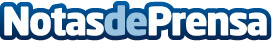 Investigadores de la CEU-UCH descubren el tratamiento de un tipo de ceguera a partir de hormonas femeninasDatos de contacto:Nota de prensa publicada en: https://www.notasdeprensa.es/investigadores-de-la-ceu-uch-descubren-el Categorias: Medicina http://www.notasdeprensa.es